 Администрация ПОСТАНОВЛЯЕТ: 1.  Внести в постановление администрации МР «Печора» от 30.11.2015 № 1411 «О порядке формирования муниципального задания  на оказание  муниципальных услуг (выполнение работ) в отношении муниципальных учреждений муниципального района «Печора» и финансового обеспечения выполнения муниципального задания» следующие изменения: 1.1. В Порядке предоставления субсидии бюджетным и автономным учреждениям муниципального района «Печора» из бюджетов муниципального  образования  муниципального района «Печора», муниципального образования городского поселения «Печора» на финансовое обеспечение выполнения муниципального задания  пункт 4 дополнить  абзацем следующего содержания:«Учредитель (отраслевой функциональный орган) вправе в целях недопущения возникновения ситуации социальной напряженности перераспределить суммы субсидии на финансовое обеспечение выполнения муниципального задания на текущий финансовый год между подведомственными учреждениями при наличии экономии в одном учреждении и недостатке в другом по статьям затрат без изменения объемных показателей.».1.2. Пункт 2.2.1  раздела 2 «Права и обязанности сторон» Приложения к Порядку предоставления субсидии бюджетным и автономным учреждениям муниципального района «Печора» из бюджетов муниципального образования  муниципального района «Печора», муниципального образования городского поселения «Печора» на финансовое обеспечение выполнения муниципального задания изложить в следующей редакции:«2.2.1.Изменять размер Субсидии предоставляемой в соответствии с настоящим Соглашением в течение срока        выполнения     муниципального задания по основаниям указанным в пункте 4 Порядка предоставления субсидии бюджетным и автономным учреждениям муниципального района «Печора» из бюджетов муниципального  образования  муниципального района «Печора», муниципального образования городского поселения «Печора» на финансовое обеспечение выполнения муниципального задания.».           2. Настоящее постановление вступает в силу со дня принятия, подлежит размещению на официальном сайте администрации МР «Печора».АДМИНИСТРАЦИЯ МУНИЦИПАЛЬНОГО РАЙОНА «ПЕЧОРА»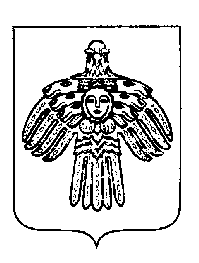 «ПЕЧОРА»  МУНИЦИПАЛЬНÖЙ  РАЙОНСААДМИНИСТРАЦИЯ ПОСТАНОВЛЕНИЕ ШУÖМПОСТАНОВЛЕНИЕ ШУÖМПОСТАНОВЛЕНИЕ ШУÖМ« 29  »    ноября  2019 г.г. Печора,  Республика Коми№ 1523  О внесении изменений в постановление администрации МР «Печора» от 30.11.2015 № 1411 «О порядке формирования муниципального задания на оказание муниципальных услуг (выполнение работ) в отношении муниципальных учреждений муниципального района «Печора» и финансового обеспечения выполнения муниципального задания» Глава муниципального района –руководитель администрацииН.Н. Паншина